ОУ «Сттт»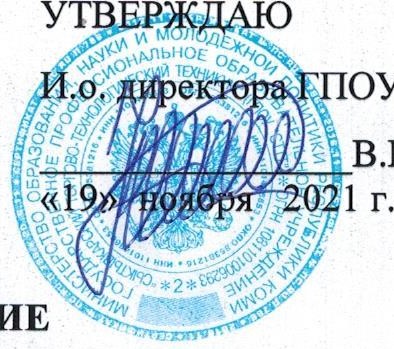 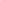 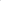 в.п, волковПОЛОЖЕНИЕ о IX Межрегиональной учебно-исследовательской конференции«Ступени роста - 2021»ГПОУ «Сыктывкарский торгово-технологический техникум»[Общие положения1.1. IX Межрегиональная учебно-исследовательская конференция «Ступени роста - 2021» (далее — Конференция) проводится в целях развития учебно-исследовательской деятельности обучающихся и студентов, формирования научного мировоззрения, выявления одарённых студентов, обобщения и распространения педагогического опыта среди профессиональных образовательных организаций.12. Организатором Конференции является государственное профессиональное образовательное учреждение «Сыктывкарский торговотехнологический техникум» (далее - ГПОУ «СТТТ»),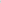 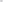 1.3. Непосредственная организация и проведение Конференции возлагается на учебно-производственный отдел ГПОУ «СТТТ».П.Участники Конференции2.1. В Конференции могут принять участие студенты, обучающиеся по программам среднего профессионального образования, педагогические работники.2.2. Работа Конференции проводится по следующим тематическим площадкам: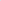 	Площадка №1: «Естественные науки и современный мир»;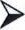 Площадка №2: «Точные науки в профессиональной деятельности»;Площадка МЗ: «Гуманитарные науки в развитии общества»;	Площадка № 4: «Сервис и туризм»;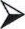 Площадка № 5 (для педагогических работников) «Педагогика в теории и на практике: актуальные вопросы и современные аспекты».2.3. Формы участия в конференции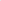 заочное (экспертиза конкурсных работ участников с учетом основных требований Положения).Ш. Руководство Конференцией3.1. Общее руководство подготовкой и .проведением Конференции осуществляет организационный комитет. Решение оргкомитета оформляется протоколом и утверждается председателем оргкомитета. Оргкомитет Конференции:утверждает состав жюри и программу проведения Конференции;  принимает конкурсные материалы и заявки на участие в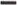 Конференции; 	составляет списки участников Конференции;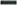 3.2. Жюри конференции:проводит оценку конкурсных материалов участников Конференции; 	определяет по среднему баллу победителей и призёров в каждой из секции Конференции;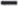 Решение жюри оформляется протоколом и утверждается председателем жюри.Порядок организации и проведения КонференцииКонференция проводится в заочной форме в два этапа:Отборочный этап проводится с 07.12.2021 по 14.12.2021 года. На данном этапе организационный комитет распределяет поступившие на конкурс работы по тематическим площадкам Конференции и отправляет экспертам на оценку.Заочный этап проводится с 15.12.2021 по 18.12.2021 года. На данном этапе ответственные эксперты тематических площадок проводят анализ и оценку работ.Основным условием участия в конференции является представление работ, которые носят исследовательский характер. Оргкомитет имеет право отклонить материалы, оформленные с нарушением правил и не соответствующие тематике конференции. Каждый участник получает уведомление о принятии или отклонении материалов. Присланные материалы не рецензируются и не возвращаются.Для участия в Конференции необходимо предоставить в оргкомитет в срок до 14.12.2021 года следующие документы в электронной версии:заявку на участие в Конференции (Приложение 1);тезисы доклада (Приложение 2);согласие на обработку персональных данных (Приложение З);— учебно-исследовательская работу, оформленную в соответствии с требованиями данного Положения (Приложение 4).4.4. Для участия в Конференции материальщ могут быть представлены в различных видах: исследовательская работа, технический проект, творческий проект по технологии, социально-значимый проект. В рамках одной работы допускается не более двух участников и двух научных руководителей. Для работ педагогических работников (Площадка №5) допускается соавторство (строго не более 2 человек).Критерии оценкиРаботы оцениваются по следующим критериям:актуальность и новизна работы;соответствие темы её содержанию;практическая значимость;культура исполнения;соответствие выводов полученным результатам.Подведение итогов КонференцииПо результатам экспертизы жюри определяет победителей и призёров каждой тематической площадки.Победители и призёры Конференции награждаются дипломами 1, П, Ш степени.Научные руководители, подготовившие победителей и призёров, награждаются благодарственными письмами ГПОУ «СТТТ».Тезисы работ участников Конференции будут опубликованы в электронном сборнике материалов Конференции. Сборники рассылаются в электронном виде по требованию в срок до 28.12.2021 года.Все участники Конференции получают именные сертификаты.Дополнительная информацияЗаявки на участие в Конференции и работы принимаются на электронную почту: stypeni rosta 2021 amail.ru (с пометкой Конференция).Контактные телефоны:89042728269 Боцман Наталья Александровна, методист; 89048603121 Габова Татьяна Евгеньевна, методист.Информация о Конференции, порядке участия, критериях оценки, требованиях к оформлению работ, а также список участников и победителей Конференции является открытой и информация о ее организации и проведении, методические и информационные материалы размещается на официальном сайте техникума www.stttrk.ru. (в разделе «Сотрудникам, Конференции, конкурсы»).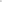 1ГПОУ «Сыктывкарский торгово-технологический техникум»ЗАЯВКА УЧАСТНИКАIX Межрегиональной учебно-исследовательской конференции«Ступени роста - 2021»Дата	Подпись руководителя с расшифровкой ГПОУ «Сыктывкарский торгово-технологический техникум»ЗАЯВКА УЧАСТНИКА (на площадку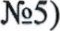 IX Межрегиональной учебно-исследовательской конференции«Ступени роста - 2021»	Дата	Подпись с расшифровкой2Образец оформления титульного листаКоми Республикаса велёдан, наука да том йбз политика министерство Министерство образования, науки и молодёжной политики Республики КомиГосударственное профессиональное образовательное учреждение «Сыктывкарский торгово-технологический техникум»Доклад на тему: «ТАЙМ - МЕНЕДЖМЕНТ СТУДЕНТА»Площадка .N2 4: «Сервис и туризм»Автор: Иванов Иван Иванович, студент группы ПКД - 21 ГПОУ «СТТТ» Научный руководитель: Иванова Ирина Ивановна, преподаватель ГПОУ «СТТТ»Сыктывкар,2021З Образец оформления тезисов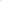 ТАЙМ - МЕНЕДЖМЕНТ СТУДЕНТАИванов Иван ИвановичГПОУ «Сыктывкарский торгово-технологический техникум»Специальность 43.02.15 «Поварское, кондитерское дело», 2 курс, 21 группаНаучный руководитель — Иванова Ирина Ивановна, преподаватель пробелТезис текстов выступленияТезис текстов выступленияТезис текстов выступленияПробелБиблиографический список1.Веблен, Т. Теория праздного класса [Текст] / Пер. с англ. — М,:Прогресс, 2017. — з 84с.2.Вебер, М. Основные понятия стратификации [Текст] / М. Вебер // социологические исследования. — 2019. - № 5. — С. 147-156.4СОГЛАСИЕна обработку персональных данныхя,паспорт серия номеркем и когда выдан  код подразделения, проживающий(ая) по адресу: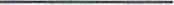 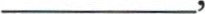 даю согласие своей волей и в своем интересе на обработку в соответствии с Федеральным законом от 27.07.2006 № 152-ФЗ «О персональных данных» всех предоставленных мной персональных данных, необходимых в целях организации и осуществления образовательного процесса (ФИО, год, месяц, дата и место рождения, адрес, образование, профессия, гражданство, пол, номера личных телефонов, электронная почта, фотографии, другая информация) Государственному профессиональному образовательному учреждению «Сыктывкарский торгово-технологический техникум», расположенном по адресу: 167023, Республика Коми, г. Сыктывкар, ул. Катаева д. 37, в форме: сбора, систематизации, накопления, хранения, уточнения (обновления, изменения), использования, распространения, обезличивания, блокирования, уничтожения, следующими способами: автоматизированная обработка, обработка без использования средств автоматизации.Настоящее согласие действует в течение всего срока проведения образовательного мероприятия и срока хранения информации в архиве.	Дата	Подпись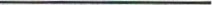 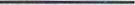 Настоящее согласие может быть отозвано мною в письменной форме в любой момент полностью или частично.ДатаПодпись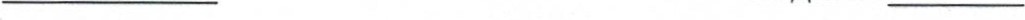 5Требования к работамРаботы участников Конференции и тезисы предоставляются в электронном виде. Объём тезисов не более 2-х страниц формата А4, работ не более 30 страниц формата А4.На конкурс предоставляются работы ранее не публиковавшиеся и не представленные в рамках других конференций и форумов. Содержание материала должно отличаться оригинальностью, новизной и актуальностью. Конкурсные работы проверяются участниками на уникальность содержания. Для этого необходимо загрузить работу в любую доступную систему «Антиплагиат» в сети Интернет, проанализировать работу на заимствования и прислать отчет о результатах проверки. Допустимый процент плагиата не должен превышать 400/0.З. Все материалы предоставляются на русском языке на стандартных страницах белой бумаги формата А4. Формат файла Microsoft Word (Microsoft 0f6ce 2007г., файл *.docx). Тезисы оформляются шрифтом Times New Roman, кегль-12, межстрочный интервал- 1. Поля обычные (верхнее и нижнее — 2 см., левое — З см., правое -1.5 см.) Название заглавными буквами не должно превышать двух строк (кегль полужирный, выравнивание по центру).Основной текст: шрифт Times New Roman, кегль-14, межстрочный интервал- 1, Поля обычные (верхнее и нижнее — 2 см., левое — З см., правое -1.5 см.). Выравнивание текста по ширине, отступ слева («красная строка») 1 ,25. Запрещены любые действия над текстом (уплотнение интервалов, использование ручных переносов (manual hyphenation), переносов в словах и т.д.) кроме выделения слов полужирным шрифтом. Наличие рисунков, формул и таблиц допускается только в тех случаях, если описать процесс в текстовой форме невозможно. Ширина таблиц, схем и рисунков - до 1 1 см, а кегль шрифта в таблице — 12 пунктов. В тексте не должен присутствовать сложный графический (фотографии, репродукции и т.п.) материал. Рисунки должны быть сгруппированы и вставлены не поверх текста. Использование встроенных объектов (MS Equation Editor№i прочих) так же нежелательно (вместо них возможно использование их изображений в формате GIF, JPEG, ВМР, TIFF, MS Graph). Все объекты должны быть чёрно-белыми без оттенков.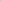 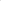 Библиография. Ссылки на литературу в тексте — в квадратных скобках (например, [15;223] - источник № 15 по списку литературы, страница 223). Список литературы размещается в конце текста и отделяется пустой строкой. Не допускаются подстраничные сноски на литературу, нумерация страниц и другие колонтитулы. Библиография не должна превышать семи названий.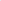 Титульный лист включает в себя: наименование образовательного учреждения;  форма работы, название;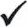 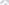 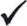 тематическая площадка, в которой выполнена работа;		Ф.И.О. участника (автора работы);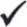 Ф.И.О. руководителя (должность, звание (при наличии) Город, год Представленные на Конференцию материалы не рецензируются и возврату не подлежат.Сведения об участникеСведения об участникеФамилияОтчествоПолное наименование образовательной организацииАдрес образовательной организацииСпециальность (профессия)КурсТема работыСведения о руководителе работыСведения о руководителе работыФамилияОтчествоНаучное звание (если имеется)E-mailКонтактный телефонСведения об участникеСведения об участникеФамилияОтчествоПолное наименование образовательной организацииАдрес образовательной организацииНаучное звание (если имеется)ДолжностьТема выступленияФамилияОтчествоE-mailКонтактный телефон